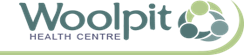 Social Prescribing Referral Form for ProfessionalsSocial Prescribers connect people to voluntary sector activities, support groups and community Please ensure patients consent has been given before making this referralEmail to woolpit.socialprescribing@nhs.netPatient  DetailsPatient  DetailsPatient  DetailsName: Name: Phone Home:Phone Mobile: GP Surgery: GP Surgery: GP Surgery: Name of GP: Name of GP: NHS Number: Reason(s) for referralReason(s) for referralReason(s) for referralHave more social contact with othersBuild new relationships in the local communityIncreased employment prospectsImprove confidence and self esteemImprove health and wellbeingSignposting and advice on issues such as financial, housing, finding voluntary work, carer support.Other (please state)Professionals name:Position:Contact details:Email:Telephone: